附件一：中国模具工业协会专家委员会           专家申报表（技术类）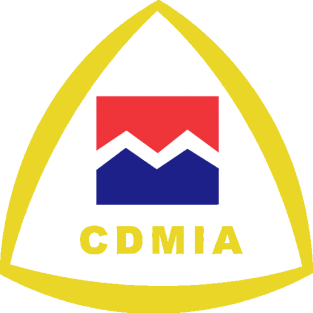 申报单位(盖章)：地    址：联系部门：联 系 人：联系电话：手机号码：电子邮箱：提交时间：   年   月   日备注：须填写各类项目名称、时间。中国模具工业协会专家委员会专家推荐函中国模具工业协会专家委员会申请技术类专家信息中国模具工业协会专家委员会申请技术类专家信息中国模具工业协会专家委员会申请技术类专家信息中国模具工业协会专家委员会申请技术类专家信息中国模具工业协会专家委员会申请技术类专家信息中国模具工业协会专家委员会申请技术类专家信息中国模具工业协会专家委员会申请技术类专家信息中国模具工业协会专家委员会申请技术类专家信息中国模具工业协会专家委员会申请技术类专家信息中国模具工业协会专家委员会申请技术类专家信息中国模具工业协会专家委员会申请技术类专家信息中国模具工业协会专家委员会申请技术类专家信息中国模具工业协会专家委员会申请技术类专家信息中国模具工业协会专家委员会申请技术类专家信息中国模具工业协会专家委员会申请技术类专家信息中国模具工业协会专家委员会申请技术类专家信息中国模具工业协会专家委员会申请技术类专家信息中国模具工业协会专家委员会申请技术类专家信息中国模具工业协会专家委员会申请技术类专家信息二寸浅底彩色照片电子版二寸浅底彩色照片电子版二寸浅底彩色照片电子版申请人姓名申请人姓名申请人姓名申请人姓名申请人单位申请人单位申请人单位申请人单位就职单位职务就职单位职务就职单位职务就职单位职务单位主导产品单位主导产品单位主导产品单位主导产品职称职称职称职称单位网址单位网址单位网址单位网址学历学历学历学历单位地址、邮箱单位地址、邮箱身份证号身份证号身份证号身份证号年龄年龄   （      ）周岁   （      ）周岁   （      ）周岁   （      ）周岁性别性别性别性别手机手机手机手机微信微信座机座机座机座机从业年限从业年限从业年限从业年限从事管理/技术工作年限从事管理/技术工作年限从事管理/技术工作年限从事管理/技术工作年限从事管理/技术工作年限社会兼职社会兼职社会兼职社会兼职工作状况工作状况工作状况在职  ○     退休  ○在职  ○     退休  ○在职  ○     退休  ○在职  ○     退休  ○在职  ○     退休  ○在职  ○     退休  ○在职  ○     退休  ○专业领域（√）可多选专业领域（√）可多选专业领域（√）可多选模具设计模具设计加工技术加工技术加工技术冲压模具冲压模具塑料模具塑料模具铸造模具铸造模具铸造模具其他专业领域（√）可多选专业领域（√）可多选专业领域（√）可多选软件开发软件开发增材制造增材制造增材制造模具材料模具材料经营管理经营管理教育培训教育培训教育培训专业领域（√）可多选专业领域（√）可多选专业领域（√）可多选软件开发软件开发增材制造增材制造增材制造模具材料模具材料经营管理经营管理教育培训教育培训教育培训工作经历（近十年）工作经历（近十年）工作经历（近十年）起止日期起止日期起止日期起止日期主要工作经历及职务主要工作经历及职务主要工作经历及职务主要工作经历及职务主要工作经历及职务主要工作经历及职务主要工作经历及职务主要工作经历及职务主要工作经历及职务主要工作经历及职务主要工作经历及职务主要工作经历及职务主要工作经历及职务主要工作经历及职务主要工作经历及职务工作经历（近十年）工作经历（近十年）工作经历（近十年）工作经历（近十年）工作经历（近十年）工作经历（近十年）工作经历（近十年）工作经历（近十年）工作经历（近十年）工作经历（近十年）工作经历（近十年）工作经历（近十年）工作经历（近十年）工作经历（近十年）工作经历（近十年）个人荣誉内容 时间内容 时间内容 时间内容 时间内容 时间内容 时间内容 时间内容 时间内容 时间内容 时间内容 时间内容 时间内容 时间内容 时间内容 时间个人荣誉国家奖评委国家奖评委国家奖评委国家奖评委国家奖评委国家奖评委个人荣誉国家重大项目评委国家重大项目评委国家重大项目评委国家重大项目评委国家重大项目评委国家重大项目评委个人荣誉获政府和社会职务获政府和社会职务获政府和社会职务获政府和社会职务获政府和社会职务获政府和社会职务个人荣誉受邀参加国际会议受邀参加国际会议受邀参加国际会议受邀参加国际会议受邀参加国际会议受邀参加国际会议个人荣誉其他重要获职：国外研究机构 、境外院校、企业其他重要获职：国外研究机构 、境外院校、企业其他重要获职：国外研究机构 、境外院校、企业其他重要获职：国外研究机构 、境外院校、企业其他重要获职：国外研究机构 、境外院校、企业其他重要获职：国外研究机构 、境外院校、企业个人荣誉获个人专利获个人专利获个人专利获个人专利获个人专利获个人专利个人荣誉获国家知识产权获国家知识产权获国家知识产权获国家知识产权获国家知识产权获国家知识产权个人荣誉出版学术专著出版学术专著出版学术专著出版学术专著出版学术专著出版学术专著个人荣誉发表论文发表论文发表论文发表论文发表论文发表论文个人荣誉个人获奖个人获奖个人获奖个人获奖个人获奖个人获奖个人荣誉个人承担项目个人承担项目个人承担项目个人承担项目个人承担项目个人承担项目个人荣誉个人荣誉兼职兼职兼职兼职兼职兼职个人荣誉企业荣誉国家级荣誉；行业荣誉；省级荣誉；市级荣誉；其他请标清楚国家级荣誉；行业荣誉；省级荣誉；市级荣誉；其他请标清楚国家级荣誉；行业荣誉；省级荣誉；市级荣誉；其他请标清楚国家级荣誉；行业荣誉；省级荣誉；市级荣誉；其他请标清楚国家级荣誉；行业荣誉；省级荣誉；市级荣誉；其他请标清楚国家级荣誉；行业荣誉；省级荣誉；市级荣誉；其他请标清楚国家级荣誉；行业荣誉；省级荣誉；市级荣誉；其他请标清楚国家级荣誉；行业荣誉；省级荣誉；市级荣誉；其他请标清楚国家级荣誉；行业荣誉；省级荣誉；市级荣誉；其他请标清楚个人荣誉个人荣誉各类资质、能力担任国家奖、省部级奖、行业级奖评委担任国家奖、省部级奖、行业级奖评委担任国家奖、省部级奖、行业级奖评委担任国家奖、省部级奖、行业级奖评委担任国家奖、省部级奖、行业级奖评委担任国家奖、省部级奖、行业级奖评委担任国家奖、省部级奖、行业级奖评委担任国家奖、省部级奖、行业级奖评委担任国家奖、省部级奖、行业级奖评委个人荣誉各类资质、能力2，担任国家重大项目、省部级项目、其他项目评委2，担任国家重大项目、省部级项目、其他项目评委2，担任国家重大项目、省部级项目、其他项目评委2，担任国家重大项目、省部级项目、其他项目评委2，担任国家重大项目、省部级项目、其他项目评委2，担任国家重大项目、省部级项目、其他项目评委2，担任国家重大项目、省部级项目、其他项目评委2，担任国家重大项目、省部级项目、其他项目评委2，担任国家重大项目、省部级项目、其他项目评委个人荣誉各类资质、能力3，在模具相关产业、行业兼职央企、大型企业、行业组织3，在模具相关产业、行业兼职央企、大型企业、行业组织3，在模具相关产业、行业兼职央企、大型企业、行业组织3，在模具相关产业、行业兼职央企、大型企业、行业组织3，在模具相关产业、行业兼职央企、大型企业、行业组织3，在模具相关产业、行业兼职央企、大型企业、行业组织3，在模具相关产业、行业兼职央企、大型企业、行业组织3，在模具相关产业、行业兼职央企、大型企业、行业组织3，在模具相关产业、行业兼职央企、大型企业、行业组织为行业贡献为行业贡献承担平台：承担平台：承担平台：承担平台：承担平台：承担平台：承担平台：承担平台：承担平台：承担平台：承担平台：承担平台：承担平台：承担平台：承担平台：承担平台：承担平台：承担平台：承担平台：承担平台：为行业贡献为行业贡献参与标准：参与标准：参与标准：参与标准：参与标准：参与标准：参与标准：参与标准：参与标准：参与标准：参与标准：参与标准：参与标准：参与标准：参与标准：参与标准：参与标准：参与标准：参与标准：参与标准：为行业贡献为行业贡献行业协会职务及其他：行业协会职务及其他：行业协会职务及其他：行业协会职务及其他：行业协会职务及其他：行业协会职务及其他：行业协会职务及其他：行业协会职务及其他：行业协会职务及其他：行业协会职务及其他：行业协会职务及其他：行业协会职务及其他：行业协会职务及其他：行业协会职务及其他：行业协会职务及其他：行业协会职务及其他：行业协会职务及其他：行业协会职务及其他：行业协会职务及其他：行业协会职务及其他：服务企业能力服务企业能力国家级项目牵头，国家级项目参与，省部级项目牵头人，省级项目参与，其他项目国家级项目牵头，国家级项目参与，省部级项目牵头人，省级项目参与，其他项目国家级项目牵头，国家级项目参与，省部级项目牵头人，省级项目参与，其他项目国家级项目牵头，国家级项目参与，省部级项目牵头人，省级项目参与，其他项目国家级项目牵头，国家级项目参与，省部级项目牵头人，省级项目参与，其他项目国家级项目牵头，国家级项目参与，省部级项目牵头人，省级项目参与，其他项目国家级项目牵头，国家级项目参与，省部级项目牵头人，省级项目参与，其他项目国家级项目牵头，国家级项目参与，省部级项目牵头人，省级项目参与，其他项目国家级项目牵头，国家级项目参与，省部级项目牵头人，省级项目参与，其他项目服务企业能力服务企业能力1，企业创新贡献：重大创新研究成果/国际领,替代进口工艺/方法研究成果,创新工艺/方法1，企业创新贡献：重大创新研究成果/国际领,替代进口工艺/方法研究成果,创新工艺/方法1，企业创新贡献：重大创新研究成果/国际领,替代进口工艺/方法研究成果,创新工艺/方法1，企业创新贡献：重大创新研究成果/国际领,替代进口工艺/方法研究成果,创新工艺/方法1，企业创新贡献：重大创新研究成果/国际领,替代进口工艺/方法研究成果,创新工艺/方法1，企业创新贡献：重大创新研究成果/国际领,替代进口工艺/方法研究成果,创新工艺/方法1，企业创新贡献：重大创新研究成果/国际领,替代进口工艺/方法研究成果,创新工艺/方法1，企业创新贡献：重大创新研究成果/国际领,替代进口工艺/方法研究成果,创新工艺/方法1，企业创新贡献：重大创新研究成果/国际领,替代进口工艺/方法研究成果,创新工艺/方法服务企业能力服务企业能力2, 企业技术服务贡献：牵头重大项目（产值1亿元项目）、产值1000万元项目）、（产值1000万元以下项目）2, 企业技术服务贡献：牵头重大项目（产值1亿元项目）、产值1000万元项目）、（产值1000万元以下项目）2, 企业技术服务贡献：牵头重大项目（产值1亿元项目）、产值1000万元项目）、（产值1000万元以下项目）2, 企业技术服务贡献：牵头重大项目（产值1亿元项目）、产值1000万元项目）、（产值1000万元以下项目）2, 企业技术服务贡献：牵头重大项目（产值1亿元项目）、产值1000万元项目）、（产值1000万元以下项目）2, 企业技术服务贡献：牵头重大项目（产值1亿元项目）、产值1000万元项目）、（产值1000万元以下项目）2, 企业技术服务贡献：牵头重大项目（产值1亿元项目）、产值1000万元项目）、（产值1000万元以下项目）2, 企业技术服务贡献：牵头重大项目（产值1亿元项目）、产值1000万元项目）、（产值1000万元以下项目）2, 企业技术服务贡献：牵头重大项目（产值1亿元项目）、产值1000万元项目）、（产值1000万元以下项目）服务企业能力服务企业能力3，企业集成协同贡献：主持产业链集成项目牵头人,参与产业链集成项目，3，企业集成协同贡献：主持产业链集成项目牵头人,参与产业链集成项目，3，企业集成协同贡献：主持产业链集成项目牵头人,参与产业链集成项目，3，企业集成协同贡献：主持产业链集成项目牵头人,参与产业链集成项目，3，企业集成协同贡献：主持产业链集成项目牵头人,参与产业链集成项目，3，企业集成协同贡献：主持产业链集成项目牵头人,参与产业链集成项目，3，企业集成协同贡献：主持产业链集成项目牵头人,参与产业链集成项目，3，企业集成协同贡献：主持产业链集成项目牵头人,参与产业链集成项目，3，企业集成协同贡献：主持产业链集成项目牵头人,参与产业链集成项目，服务企业能力服务企业能力4，企业国际化合作贡献：主导模具发达国家合作、主导金砖国家合作，主导其他国家合作4，企业国际化合作贡献：主导模具发达国家合作、主导金砖国家合作，主导其他国家合作4，企业国际化合作贡献：主导模具发达国家合作、主导金砖国家合作，主导其他国家合作4，企业国际化合作贡献：主导模具发达国家合作、主导金砖国家合作，主导其他国家合作4，企业国际化合作贡献：主导模具发达国家合作、主导金砖国家合作，主导其他国家合作4，企业国际化合作贡献：主导模具发达国家合作、主导金砖国家合作，主导其他国家合作4，企业国际化合作贡献：主导模具发达国家合作、主导金砖国家合作，主导其他国家合作4，企业国际化合作贡献：主导模具发达国家合作、主导金砖国家合作，主导其他国家合作4，企业国际化合作贡献：主导模具发达国家合作、主导金砖国家合作，主导其他国家合作服务企业能力服务企业能力5，企业获国家项目：牵头国家级项目、牵头省部级项目，牵头其他项目5，企业获国家项目：牵头国家级项目、牵头省部级项目，牵头其他项目5，企业获国家项目：牵头国家级项目、牵头省部级项目，牵头其他项目5，企业获国家项目：牵头国家级项目、牵头省部级项目，牵头其他项目5，企业获国家项目：牵头国家级项目、牵头省部级项目，牵头其他项目5，企业获国家项目：牵头国家级项目、牵头省部级项目，牵头其他项目5，企业获国家项目：牵头国家级项目、牵头省部级项目，牵头其他项目5，企业获国家项目：牵头国家级项目、牵头省部级项目，牵头其他项目5，企业获国家项目：牵头国家级项目、牵头省部级项目，牵头其他项目服务企业能力服务企业能力6，企业技术机构任职：国家级研究中心(工程中心)主要负责人,企业级研究院负责人/中心6，企业技术机构任职：国家级研究中心(工程中心)主要负责人,企业级研究院负责人/中心6，企业技术机构任职：国家级研究中心(工程中心)主要负责人,企业级研究院负责人/中心6，企业技术机构任职：国家级研究中心(工程中心)主要负责人,企业级研究院负责人/中心6，企业技术机构任职：国家级研究中心(工程中心)主要负责人,企业级研究院负责人/中心6，企业技术机构任职：国家级研究中心(工程中心)主要负责人,企业级研究院负责人/中心6，企业技术机构任职：国家级研究中心(工程中心)主要负责人,企业级研究院负责人/中心6，企业技术机构任职：国家级研究中心(工程中心)主要负责人,企业级研究院负责人/中心6，企业技术机构任职：国家级研究中心(工程中心)主要负责人,企业级研究院负责人/中心服务企业发展能力服务企业发展能力1，管理企业的荣誉1，管理企业的荣誉1，管理企业的荣誉1，管理企业的荣誉1，管理企业的荣誉1，管理企业的荣誉1，管理企业的荣誉1，管理企业的荣誉1，管理企业的荣誉服务企业发展能力服务企业发展能力2，商标专利资质许可2，商标专利资质许可2，商标专利资质许可2，商标专利资质许可2，商标专利资质许可2，商标专利资质许可2，商标专利资质许可2，商标专利资质许可2，商标专利资质许可国家级（             ）国家级（             ）国家级（             ）国家级（             ）国家级（             ）省部级（         ）省部级（         ）省部级（         ）省部级（         ）省部级（         ）省部级（         ）服务企业发展能力服务企业发展能力3, 领导企业参与上游产品研发、协同制造，产业链延伸能力3, 领导企业参与上游产品研发、协同制造，产业链延伸能力3, 领导企业参与上游产品研发、协同制造，产业链延伸能力3, 领导企业参与上游产品研发、协同制造，产业链延伸能力3, 领导企业参与上游产品研发、协同制造，产业链延伸能力3, 领导企业参与上游产品研发、协同制造，产业链延伸能力3, 领导企业参与上游产品研发、协同制造，产业链延伸能力3, 领导企业参与上游产品研发、协同制造，产业链延伸能力3, 领导企业参与上游产品研发、协同制造，产业链延伸能力服务企业发展能力服务企业发展能力5，企业承担国家级（省部级或其他项目） 5，企业承担国家级（省部级或其他项目） 5，企业承担国家级（省部级或其他项目） 5，企业承担国家级（省部级或其他项目） 5，企业承担国家级（省部级或其他项目） 5，企业承担国家级（省部级或其他项目） 5，企业承担国家级（省部级或其他项目） 5，企业承担国家级（省部级或其他项目） 5，企业承担国家级（省部级或其他项目） 服务企业发展能力服务企业发展能力6，企业创新研发能力：建有国家级研究中心、设计中心；具有创新能力项目，协同创新能力项目；创新驱动能力项目6，企业创新研发能力：建有国家级研究中心、设计中心；具有创新能力项目，协同创新能力项目；创新驱动能力项目6，企业创新研发能力：建有国家级研究中心、设计中心；具有创新能力项目，协同创新能力项目；创新驱动能力项目6，企业创新研发能力：建有国家级研究中心、设计中心；具有创新能力项目，协同创新能力项目；创新驱动能力项目6，企业创新研发能力：建有国家级研究中心、设计中心；具有创新能力项目，协同创新能力项目；创新驱动能力项目6，企业创新研发能力：建有国家级研究中心、设计中心；具有创新能力项目，协同创新能力项目；创新驱动能力项目6，企业创新研发能力：建有国家级研究中心、设计中心；具有创新能力项目，协同创新能力项目；创新驱动能力项目6，企业创新研发能力：建有国家级研究中心、设计中心；具有创新能力项目，协同创新能力项目；创新驱动能力项目6，企业创新研发能力：建有国家级研究中心、设计中心；具有创新能力项目，协同创新能力项目；创新驱动能力项目推荐单位名称：或推荐人名称：推荐理由：推荐建议：推荐理由：推荐建议：推荐单位属于： 中国模具工业协会专业委员会地方政府有关部门C. 地方模具协(学)会D. 其他相关单位推荐理由：推荐建议：推荐理由：推荐建议：推荐人属于:中国模具工业协会会长、副会长中国模具工业协会特邀专家（院士）推荐理由：推荐建议：推荐理由：推荐建议：推荐单位盖章或推荐单位领导签字：年   月   日推荐单位盖章或推荐单位领导签字：年   月   日推荐人签字：年  月   日